Curriculum Vitae SALINE 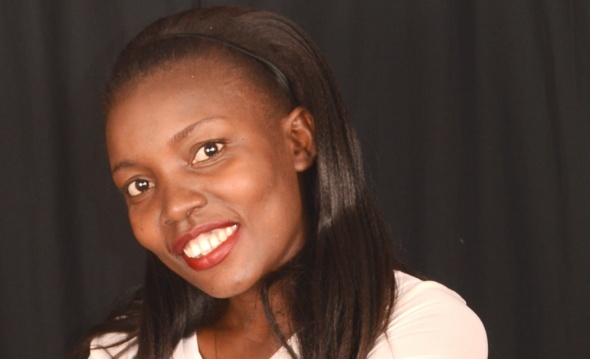 Date of Birth: 25/1/1989C/o-Cellphone: +971505891826Email: saline.343020@2freemail.com CAREER AND PERSONAL OBJECTIVETo constantly learn and upgrade my Administrative/ Sales and Business managementskills. I am innovative, goal- driven, ambitious, pro-active, analytical and professional. Seeking to work in a busy and challenging environment under minimum supervision and rise through the ranks to management level while exercising my abilities to the fullest extent as I support individuals and incorporate growth.SKILLS AND COMPETENCEExcellent communication and interpersonal skills.Excellent customer service skill.Highly organizeExcellent cashiering skillsProficient in Microsoft Office suite: excellent knowledge of MS Word, Microsoft Outlook, Excel, PowerPoint,Databases, Spreadsheets and the Internet.Excellent telephone etiquetteAbility to adapt in any environment and can work in shift.WORK EXPERIENCEJan-2015 to Decembert 2016      :               Citinettechnologies LimitedPosition:Customer Care RepresentativeJan 2013- Nov2014:Grill Inn Restaurant			Position: CashierDuties:The first duty of cashier is to greet the customers entering into organization.Handling all the cash transaction of an organization.Receive payment by cash, cheques, credit card etc.Checking daily cash accounts.Guiding and solving queries of customer.Providing training and assistance to new joined cashier.Maintaining monthly, weekly and daily report of transactionsDec 2010 - Dec2012:           Kenchic Inn			Position: CashierDuties:Purchasing. Giving orders to procurement department on what to buy or take part in purchasing the productsSale. Able to sell products to clients.Cashiering. Punching products ,giving change and training new personnel Stock taking. Taking stocks at the beginning of the shift and when closing, and making sure that there is enough products in the store Customer services.Feb 2010 - Jul2010:           My Shop (Oilybia Station)			Position: Sales Representative                        Duties:Monitoring competition by gathering current marketplace information on pricing, products, new products, delivery schedules, merchandising techniques, etc.Recommending changes in products, service, and policy by evaluating results and competitive developments.Resolving customer complaints by investigating problems; developing solutions; preparing reports; making recommendations to management.EDUCATIONAL BACKGROUNDMay 2013-July 2013:              Computer and Industrial Service Association of Kenya                                                            Certificate in computer studiesJan 2012-Apr2013:	Kenya MethodistUniversity			Diploma in Business Administration (Management)Jan 2009- Nov2009:	Friends Ofafa Jericho			Kenya Certificate of Secondary EducationJan 2005- Nov2008:                 Oyugis Secondary SchoolKenya Certificate of Secondary EducationJan 1995 - Nov2004:	Obama Primary School			Kenya Certificate of Primary Education